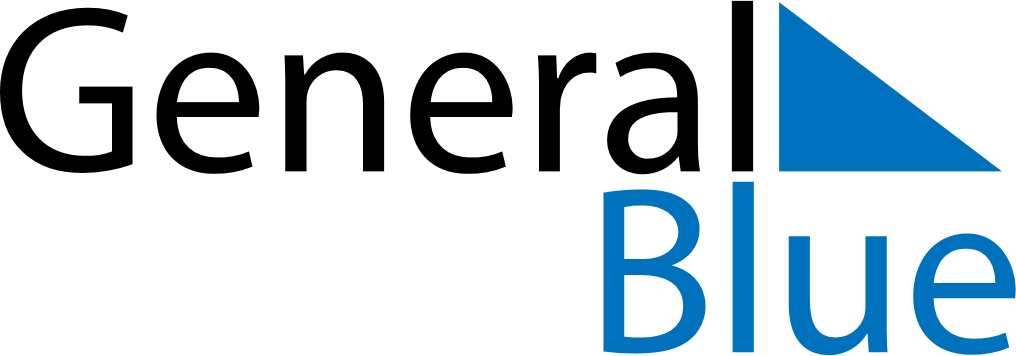 March 2024March 2024March 2024HondurasHondurasSUNMONTUEWEDTHUFRISAT1234567891011121314151617181920212223Father’s Day24252627282930Maundy ThursdayGood Friday31Easter Sunday